ХАРАКТЕРИСТИКА КОМПОНЕНТОВ  ПРЕДМЕТНО-ПРОСТРАНСТВЕННОЙ СРЕДЫ  В ГРУППЕВ результате многолетнего творческого поиска в группе «Детский сад №2»  разработала модель предметно-пространственной и оздоравливающей среды. Предметно- пространственная  среда в групповой комнате соответствует принципам построения,            реализуемой программе «от рождения до школы» и возрасту воспитанников.     Групповая комната не имеет спальни, однако все зоны спланированы так, что каждый ребенок может найти место, удобное для занятий и комфортное с точки зрения его эмоционального состояния.     Основными характеристиками развивающей среды в групповой  комнате ДОУ  являются: Комфортность и безопасность обстановки. Интерьер и среда группы, имеют сходство с домашней обстановкой, устранение границ между зоной учебной деятельности и зонами для других видов активности; нейтральное цветовое и световое решение в оформлении интерьера; отсутствие парт и большого количества стульев, но в тоже время, являются интенсивно развивающими, способствуют возникновению и развитию познавательных интересов ребенка, его волевых качеств, эмоций, чувств. Размер мебели для детей, расположение и размер оборудования соответствует рекомендациям СанПиН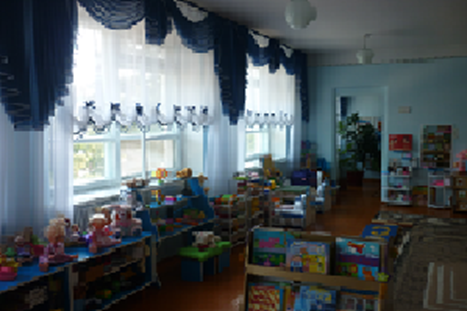 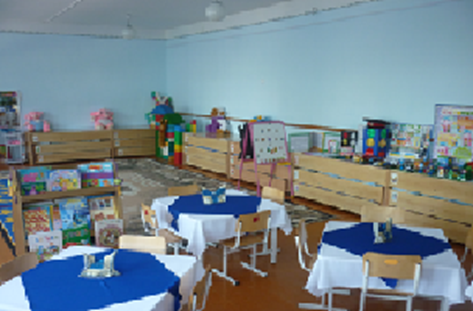  Обеспечение богатства сенсорных впечатлений. Предметы обстановки групповой комнаты отражает многообразие цвета, форм, материалов; вносятся разнообразные бытовые предметы; созданы сенсорные уголки. 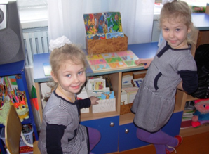 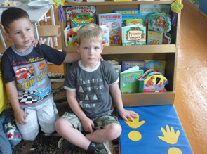  Обеспечение самостоятельной индивидуальной деятельности. Дети в соответствии со своими интересами и желаниями могут заниматься одновременно разными видами деятельности, не мешая друг другу.Обеспечение возможности для исследования. Организация среды побуждает детей к взаимодействию с ее различными элементами, повышая функциональную активность ребенка. Окружение дает детям разнообразные и меняющиеся впечатления, содержит стимулы, способствующие знакомству детей со средствами и способами познания, развитию их интеллекта и преставлений об окружающем.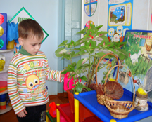 Физкультурно-оздоровительная работа. Предметно-развивающая среда в групповой комнате содействует полноценному физическому развитию детей. Для этих целей имеются спортивный уголок, в которых собрано традиционное и нетрадиционное оборудование для проведения оздоровительной работы в течение дня, обеспечивающее двигательную активность детей, способствующее приобщению к миру физической культуры и здоровому образу жизни.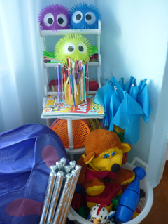 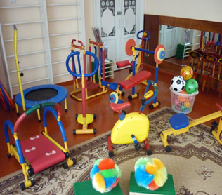 Так же   собраны картотеки спортивных, подвижных и народных игр различной степени подвижности; комплексы утренних гимнастик, пальчиковых гимнастик и дыхательных упражнений; физминуток и релаксационных упражнений; гимнастик пробуждения; альбомы «Виды спорта», «Олимпиада», «Наши спортсмены», «Мы здоровы».Художественно-эстетическое воспитание детей. В групповой комнате созданы оптимальные условия для художественной деятельности детей, познания культурных ценностей, традиций, а также развития творческих способностей.Театрализованная деятельность: В групповой комнате собраны:· разнообразные виды театров (пальчиковый, различные кукольные, конусный, марионеток и др.);· разнообразное оснащение для организации театрализованной деятельности (набор кукол, ширма для кукольного театра, костюмы, маски и др.);· аудиокассеты «Музыкальные сказки», «Русские народные сказки», «Любимые сказки»;· оборудован уголок – студии для театральной деятельности детей. Развитие музыкальной деятельности. В группе собраны детские музыкальные инструменты (погремушки, металлофон, бубны, дудочки, ксилофон, свистульки, кастаньеты, трещотки и др.); звучащие музыкальные игрушки; шумовые инструменты, магнитофон; аудиокассеты с детскими песнями, классической и современной музыкой.Конструктивная деятельность. В  группе созданы условия для совместной и индивидуальной конструктивной деятельности детей. Для этого собраны в соответствии с возрастом детей:· различные виды мозаик, игры типа «Танграм», разрезные картинки, головоломки, тематические конструкторы;· бросовый и природный материал для художественного конструирования;· дидактические игры (лото, домино, наборы картинок);· игры для интеллектуального развития (шашки, шахматы, кроссворды, лабиринты);· игрушки и оборудование для  сенсорного развития;· конструкторы «Лего», «Строитель», блочный конструктор, мягкие модули. Формирование элементарных математических представлений. В группе имеется богатый демонстрационный и раздаточный материал для обучения счету и развитию представлений о величине и форме; материал и оборудование для формирования представлений о числе и количестве (касса цифр, весы, мерные стаканы, счетные палочки), материал для развития пространственных и временных отношений (схемы, календари, различные виды часов); развивающие игры «Веселая математика», «Цифры», «Формы»; дидактические игры, компасы, географические карты, глобус и др.Развитие речи и уголок книги. В детском саду ребенок проводит большую часть времени. Здесь он может и должен получить удовлетворение всех своих духовных потребностей, в том числе и потребности художественной литературы. Большое внимание здесь отводится работе над автоматизацией звуков, артикуляционной, пальчиковой и мимической гимнастикам, развитию физиологического и речевого дыхания. В связи с этим в группе: оборудован  книжный уголок; разнообразные материалы для коррекции речи; альбомы познавательного содержания; дидактические, речевые игры и пособия «Профессии», «Времена года», «Транспорт»; разнообразный речевой материал по лексическим темам «Домашние и дикие животные», «Насекомые»; картины по развитию речи; библиотека для родителей (консультации, речевой материал). Развивающая среда в  группе изменяется, пополняется и соответствует изучаемой  теме по плану работы воспитателей.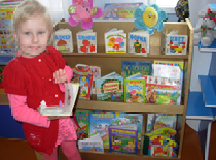 Гражданское воспитание.  Для воспитания патриотизма, чувства любви к Родине, родному городу, краю, с целью приобщения дошкольников к национальной культуре казачества и ознакомления с государственной символикой широко используются следующие материалы: гербы и флаги России, Кубани, города Краснодара; альбомы, буклеты, фотографии с видами города Краснодара и др. городов Краснодарского края. Иллюстративный материал по Краснодарскому краю, казачеству. Фольклорные произведения. Стенд «Конвенция по правам ребенка»; уголки, дидактические игры и атрибуты к играм по правилам дорожного движения, по правилам пожарной безопасности, безопасному поведению на улицах и в помещениях; плакаты, иллюстрации, практический материал, конспекты праздников, игр, бесед с детьми, консультации для родителей по пожарной безопасности, ПДД, безопасному пребыванию в доме, в природе.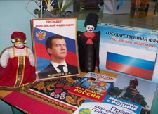 Развитие экологической культуры. Для развития экологической культуры детей, знакомства с природными и климатическими особенностями Краснодарского края, России и других стран в группе создан «зелёный уголок» (комнатные растения); собран иллюстративный материал по экологическому воспитанию. Изготовлены и собраны дидактические игры по экологии. Плакаты, календари природы, весы, микроскопы, лупы;  лаборатории по экспериментированию. Альбомы о природе, временах года, животном мире, климатических зонах, природоведческие книги, энциклопедии.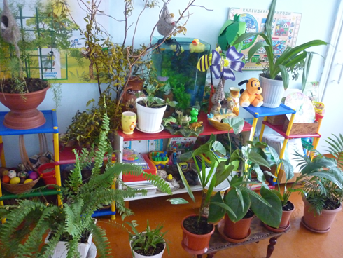 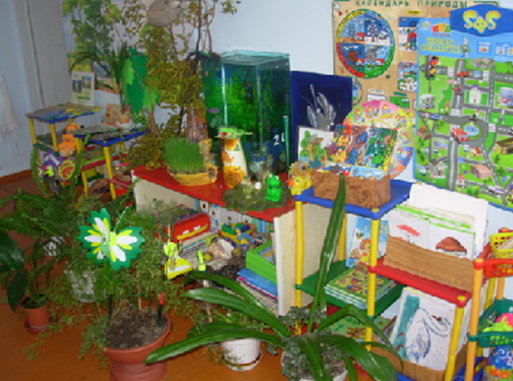 Игровая деятельность. В групповой комнате созданы оптимальные условия для развития игровой деятельности, для формирования психических процессов, творческой активности детей, освоения детьми социальных норм и культурных ценностей. Для этого выделено пространство для игры; имеются предметы-заместители, атрибуты и игрушки для различных видов игр (сюжетно-ролевых, подвижных, спортивных, дидактических, настольных). Собран естественный, природный, бросовый материал. Приобретены современные игровые модули «Кухня», «Салон красоты», «Мастерская», «Авто-трек»; используются технические игрушки.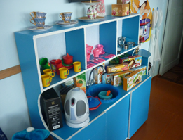 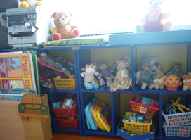 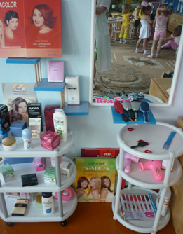 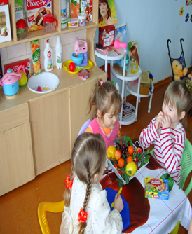 